MyChisholm App Access - A Quick Guide MyChisholm is the Student App that you will use while you’re studying with us. 

It has all of the information that you will need in one place. 

Access to: 
Courses including units, assignments, assessments and teacher contact.
Student Support and Engagement Services - Counselling, Indigenous Engagement, Equitable Learning, Student Events. Book an appointment to see a financial, career or personal counsellor. 
Library Information and resources
Student News Central is the latest information from around our campuses to celebrate and support our student community. 
Important Student Information (Quick Links) helps to support you on-the-go. If you’re a returning student, note the current Moodle App (orange icon with the ‘m’) will be phased out and replaced with the updated MyChisholm App. Take the time to download the new App and login with your existing username and password. 
How to Access MyChisholm 
You will need to have set up your student email before you can access the App.1. Download the MyChisholm App from the Apple or Android stores. 
2. Open the App and log-in with your student username and password. 


Moodle enhances your learning experience, allowing communication and collaboration with teachers and completing learning activities all in the one place. You can easily access course materials, assessments and results within your Moodle account while distance learning or on-campus. 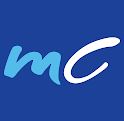 Chisholm uses a single sign on system, allowing access to Moodle with the same username and password as your Chisholm student email, Outlook and Office 365 log in details. Once you have logged in, you will find the dashboard, which is home to a range of tiles, including your course units. Don’t worry if you can’t see your units immediately, they will appear prior to your start date. 

From the dashboard you will see that MyChisholm has more than just your course materials. Timetables can be accessed from the App. 
1. Click on the three-stripe icon at the base of the home screen to open a list of all accessible features.  2. Select timetables 
3. In the Type section, select groups. You will receive your group names from your teachers. 
4. Enter your group names and then use the search icon on your phone or enter. 
5. If your timetables have been created, they will appear in the calendar. 
     Using the < > arrows to navigate, you can move through the weeks and months of the calendar. The Student Support and Engagement tile to read more about our support services. There are many different ways that you can find assistance at Chisholm. Professional counsellors are also available to meet with you to discuss finance, your career, personal matters or to give you advice and study tips.   You can book a counselling session via the App at a time that suits you. 

Student News Central is home to your student community – it promotes all of the latest updates on events, activities, social clubs and other Chisholm news. And it also has general student information to support you – such as government relief and aid through other organisations. It’s also where we celebrate achievements and success – so click through, spend a moment and discover what’s new at Chisholm. Important Student Information (Quick Links)This section is home to important contact numbers and information that you’ll need whether you’re on or off campus.
The Student Guide – from enrolment to graduation, this is your go-to for the answers to studying and student life at Chisholm. 
IT, Library resources – links and numbers to resources to help you navigate technology, study, and research. 
Student Support Service quick links to book an appointment with one of our friendly professional counsellors who can support you in finance, personal matters, career and study. 
On-campus security personnel are designated at each campus and can be contacted directly. They can assist with finding your way, access to buildings or if you need assistance to get to your car. 
In an emergency that needs ambulance, police or fire crews you should immediately call 000. 
Campus maps to help you find your way between buildings on campus. 
